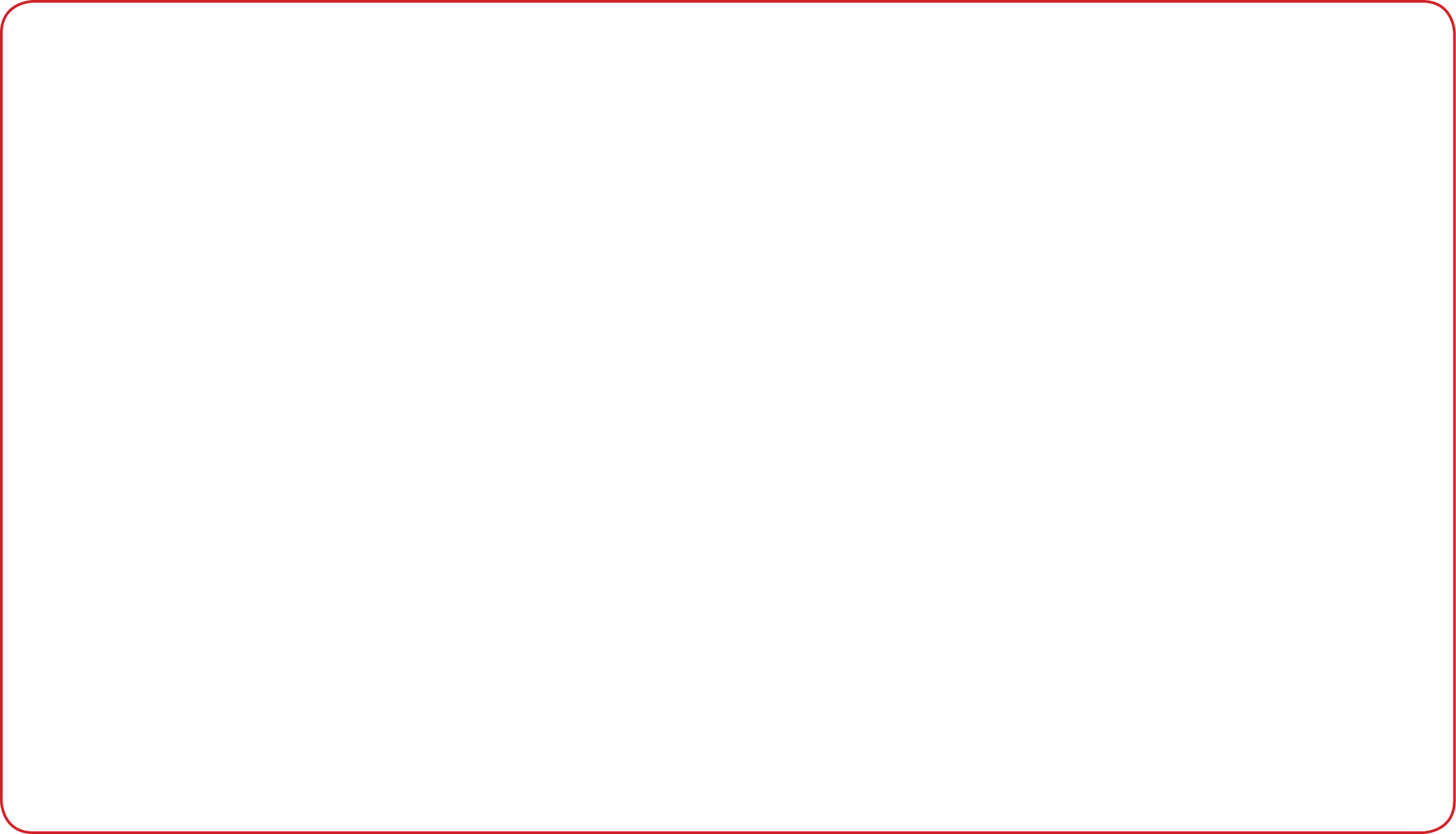 Level 1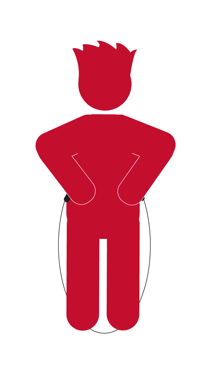 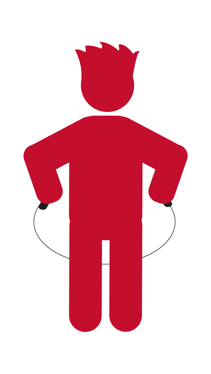 Knuckle Bump + Turn RopeLevel 2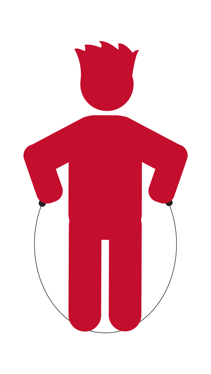 Knuckle Bump + Turn Rope + Trap with FeetLevel 3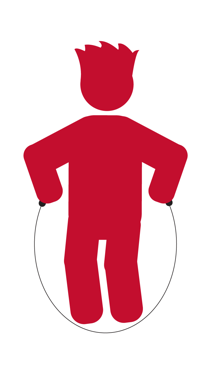 Knuckle Bump + Turn Rope + Trap with Feet + Jump Over OnceLevel 4Knuckle Bump + Turn Rope + Jump Over OnceLevel 5Knuckle Bump + Turn Rope + Jump + Keep JumpingLevel 5Knuckle Bump + Turn Rope + Jump + Keep Jumping